Рисование песком на стекле. Песок – это уникальная возможность исследовать свой внутренний мир,  ощутить свободу, безопасность. Это возможность выразить то, для чего трудно подобрать слова, соприкоснуться с тем, к чему трудно обратиться напрямую, увидеть в себе то, что обычно ускользает от сознательного восприятия. Песок пропускает воду и по утверждению парапсихологов он поглощает и негативную энергию человека, стабилизирует его эмоциональное состояние. Кроме того, сам песок, как материал,  подавляет негативные эмоции, которые «уходят сквозь него».Весь процесс создания картин происходит на глазах у зрителей. Удивительным образом горсть песка превращается в романтический пейзаж, диковинного зверя или звездное небо. Игра в песок позитивно влияет на эмоциональное самочувствие детей и взрослых, и делает его прекрасным средством для развития и саморазвития. Рисование песком рекомендовано всем возрастам как медитативная, расслабляющая техника, а также способ ухода от своих негативных эмоций. 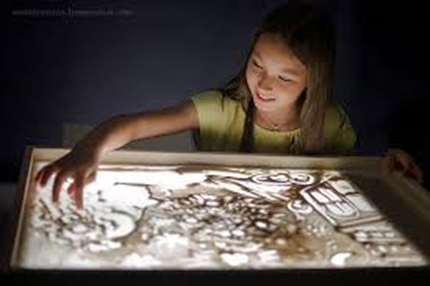 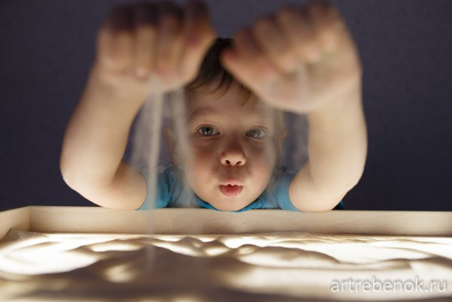 Естественное желание – погрузить в него руки, пропустить его между пальцев, чувствуя при этом тепло собственных рук.  Ребенок  делает то же, что и вы. Он стоит на пороге открытия. Сейчас вы вместе сделаете самые важные шаги по дороге Познания. И педагог помогает ребенку в этом. Игровые приемы могут быть различного характера (подвижные игры, пальчиковые игры, музыкальные игры, физкультминутки, игры с предметами, игры на внимание и т.д.) и применяют их для разных целей. Задачи могут быть разными  – развитие внимания, выдержки, повышения интереса к деятельности, создание положительного настроя и пр.  Ребенку можно предложить  понаблюдать и рассказать,  как кошка готовится к прыжку; какие движения характерны для собаки, как распускает хвост павлин. А потом изобразить это песком.Песчаные картины эфемерны, их практически невозможно сохранить. Но и в мире нет ничего постоянного. Хотя с развитием фото- и видеоиндустрии появилась возможность фиксировать песочные шедевры, даже создавать полноценные фильмы.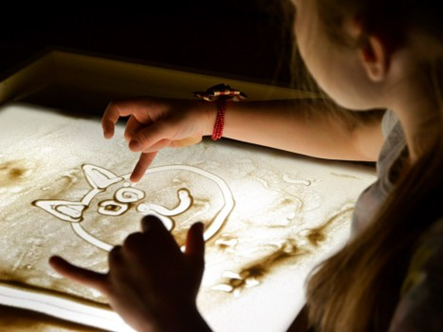 Так  развивается новое восприятие, а простая наблюдательность перерастает в художественное воображение. Рука ребенка становится  более гибкой, послушной глазу и мысли.  Развивается творчество, мышление, самостоятельность – все то, что формирует гармоничную  личность.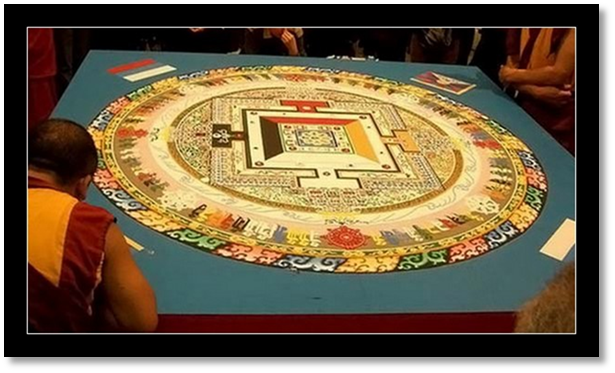 Картины из цветного песка, созданные монахами в Тибете. После проведения особого ритуала картины разрушаются. Это символизирует перемены, которые происходят в мире.Подготовила  воспитатель МДОУ №231 Домогатская Л.В. 